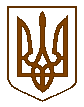 УКРАЇНАБілокриницька   сільська   радаРівненського   району    Рівненської    областіДруге пленарне засідання першої сесії восьмого скликанняПРОЄКТ РІШЕННЯвід  08 грудня  2020 року                                                                         Про передачу земельних ділянок           з державної власності у комунальну власність Білокриницької сільській раді 		 Заслухавши інформацію сільського голови з метою недопущення затягування передачі земель з державної власності в комунальну власність Білокриницької сільської ради Головним управлінням Держгеокадастру у Рівненській області та відповідно до ст.15´, 117, 122 Земельного кодексу України,  керуючись статтями 26, 59 Закону України «Про місцеве самоврядування в Україні», постановою Кабінетів Міністрів України від 16.11.2020 року за №1113 «Деякі заходи прискорення реформ у сфері земельних відносин» сесія Білокриницької сільської радиВ И Р І Ш И Л А:Доручити голові комісії з питань архітектури, містобудування, землевпорядкування та екологічної політики  звернутися до Головного управляння Держгеокадастру у Рівненській області з клопотання про прискорення процесу  передачі у комунальну власність земельних ділянок сільськогосподарського призначення державної власності, які знаходяться на території Білокриницької сільської ради.  Під час процесу реорганізації сільських рад Головному управлінню Держгеокадастру у Рівненській області видачу наказів  про надання дозволу на виготовлення проектів землеустрою для будь-яких цілей передбачених згідно ст.121 Земельного кодексу України, видачу наказів про затвердження проектів землеустрою, щодо передачі земельних ділянок громадянам  без погодження з органом місцевого самоврядування не здійснювати.Контроль за виконанням даного рішення покласти на постійну комісії з питань архітектури, містобудування, землевпорядкування та екологічної політики сільської ради. Сільський голова                                                                  Тетяна ГОНЧАРУК